BALANSRÄKNING REVISION STYRELSE INTÄKTER KOSTNADERFÖRVALTNINGSBERÄTTELSE UNDERHÅLLSPLAN BOKSLUT AVGIFTRESULTATRÄKNING FÖRENINGSSTÄMMA MEDLEMMARBostadsrättsföreningenBRYGGDÄCKETÅrsredovisning Bostadsrättsföreningen Bryggdäcket Styrelsen får härmed avge årsredovisning för räkenskapsåret 1 januari - 31 december 2014. Förvaltningsberättelse Verksamheten Allmänt om verksamheten I styrelsens uppdrag ingår det att planera underhåll och förvaltning av fastigheten, fastställa föreningens årsavgifter samt se till att ekonomin är god. Via årsavgifterna ska medlemmarna finansiera kommande underhåll och därför gör styrelsen årligen en budget som ligger till grund för dessa beräkningar. Storleken på avsättningen till fonden för yttre underhåll bör anpassas utifrån föreningens plan för underhållet. Kommande underhåll kan medföra att nya lån behövs. Föreningen ska verka enligt självkostnadsprincipen och resultatet kan variera över åren beroende på olika åtgärder. Orsaken till förändringen av föreningens kassa kan utläsas under avsnittet Årets kassaflöde. Föreningen följer en underhållsplan som sträcker sig mellan åren 2014 och 2043. Inga större underhåll är planerade de närmaste åren. Medel reserveras årligen till det planerade underhållet. För att se avsättningens storlek, se fondnoten. Fler detaljer och mer information om de olika delarna finns att läsa om i förvaltningsberättelsen som följer. Föreningens ändamål Föreningen har till ändamål att främja medlemmarnas ekonomiska intresse genom att i föreningens hus upplåta bostadslägenheter under nyttjanderätt och utan tidsbegränsning. Grundfakta om föreningen Bostadsrättsföreningen registrerades 1985-02-04. Föreningens nuvarande ekonomiska plan registrerades 1991-12-09 och nuvarande stadgar registrerades 2007-09-26 hos Bolagsverket. Föreningen är ett s.k. privatbostadsföretag (en äkta bostadsrättsförening). Det innebär att föreningens intäkter i huvudsak kommer i form av årsavgifter. Styrelsen Vid kommande ordinarie föreningsstämma löper mandatperioden ut för följande personer: Daniel Åke Rudolf Malmhäll och Anna-Lena Olin. Styrelsen har under året avhållit 20 protokollförda sammanträden. Revisor Hans Jonasson 	Ordinarie Extern 	Frejs Revisorer AB Valberedning Stämmor Ordinarie föreningsstämma hölls 2014-05-20. Extra föreningsstämma hölls 2014-12-10. Extra stämma med anledning av flytt av mopedrum till förmån för Kontanten. Extra föreningsstämma hölls 2014-06-30. Extra stämma med anledning av igen byggnadsbeslut av passagen i huskropp 39. Extra föreningsstämma hölls 2014-02-18. Extra stämma med anledning av utökad yttre reparationsfond. Fakta om vår fastighet Föreningens fastighet har förvärvats enligt nedan: Fastigheterna är fullvärdesförsäkrade via Moderna Allians. Ansvarsförsäkring ingår för styrelsen. Byggnadernas uppvärmning är fjärrvärme. Byggnadsår och ytor Fastigheterna bebyggdes 1968 och består av 4 flerbostadshus. Fastigheternas värdeår är 1968. Byggnadernas totalyta är enligt taxeringsbeskedet 5 357 m², varav 4 049 m² utgör lägenhetsyta och 1 308 m² utgör lokalyta. Lägenheter och lokaler Föreningen upplåter 56 lägenheter med bostadsrätt samt 1 lägenhet och 4 lokaler med hyresrätt. Lägenhetsfördelning: Föreningen är frivilligt momsregistrerad avseende verksamhetslokaler. Föreningen är obligatorisk momsregistrerad för uthyrning av p-platser/garage till externa hyresgäster. Byggnadernas tekniska status Föreningen följer en underhållsplan som upprättades 2014 och sträcker sig fram till 2043. Underhållsplanen uppdaterades januari 2014. Nedanstående underhåll har utförts eller planeras: Utfört underhåll 	År 	Kommentar Förvaltning Föreningens förvaltningsavtal och övriga avtal. Avtal 	Leverantör Övrig information Datum för ordinarie stämma: 28 maj 2015 kl.18.00 Plats: Påvelundsskolans bamba Föreningens ekonomi Föreningens ekonomi anses vara god enligt föreningens ekonomiska förvaltare SBC. Nya lån är upphandlade och utökas med 5 Mkr f o m november 2014 med anledning av takomläggning på samtliga fastigheter, igen byggnad av passagen i 39:an samt upprustning av Påvelunds Centrum. För att långsiktigt planera föreningens ekonomi upprättades 2014 en långtidsbudget som sträcker sig fram till 2019. Enligt styrelsens beslut höjs årsavgifterna 2015-01-01 med 5 %. I kassan ingår föreningens klientmedel 	 	 	 	 	 	 Fördelning av intäkter och kostnader Skatter och avgifter Fastighetsavgiften för hyreshus är 1 217 kr per bostadslägenhet, dock blir avgiften högst 0,3 procent av taxeringsvärdet för bostadshus med tillhörande tomtmark. Lokaler beskattas med 1 procent av lokalernas taxeringsvärde. Väsentliga händelser under och efter räkenskapsåret Händelser under året Omförhandling av hyresavtal med Axfood, Willys Hemma träder in istället för Hemköp. Total ombyggnad av livsmedelslokalen stod Axfood för enligt avtal. Föreningen bygger igen passage i huskropp 39 samt byter fasad, fönster, dörrar, uppgradering el och ventilation och bygger till ett torg under hösten 2014. Beräknas helt klart Q1 2015. Takbyte på föreningens alla fastigheter. Renovering av hyresrätt och konvertering till bostadsrätt. Upplåning, nya lån 5 Mkr. Avgiftshöjning 5 % f o m 1/1 2015. CPG Bevakning AB anlitas för rondering i området. OVK (Obligatorisk Ventilationskontroll) slutförs. Underhållsplan, 30 år upprättas. Ekonomisk underhållsplan, 5 år upprättas. Händelser efter året Inga större underhållsarbeten är planerade. Medlemsinformation Medlemslägenheter: 56 st Överlåtelser under året: 5 st Beviljade andrahandsuthyrningar: 2 st Överlåtelse- och pantsättningsavgift tas ut enligt stadgar.  Överlåtelseavgift betalas av köpare. Antal medlemmar 2014-12-31: 70 Förändring från föregående år: +2 (68) Ytuppgifter enligt taxeringsbesked, 4 049 m² bostäder och 1 308 m² lokaler. Resultatdisposition Beträffande föreningens resultat och ställning i övrigt hänvisas till följande resultat- och balansräkning med noter. Resultaträkning Balansräkning Balansräkning Noter med redovisningsprinciper och bokslutskommentarer Belopp anges i kronor om inte annat anges. Redovisningsprinciper Årsredovisningen har upprättats enligt Årsredovisningslagen och Bokföringsnämndens allmänna råd. Årsredovisningen upprättades för första gången i enlighet med BFNAR 2009:1, vilket kan innebära en bristande jämförbarhet mellan räkenskapsåret och det närmast föregående räkenskapsåret. Förenklingsregeln gällande periodiseringar har tillämpats. Samma värderingsprinciper har använts som föregående år. Tillgångar och skulder har värderats till anskaffningsvärden om inte annat anges. Avskrivningar på anläggningstillgångar enligt plan baseras på ursprungliga anskaffningsvärdet och beräknad nyttjandeperiod. Följande avskrivningar uttryckt i antal år tillämpas. Avskrivningar 	 	 	2014 	 	2013 	 	 Fordringar har efter individuell värdering upptagits till belopp varmed de beräknas inflyta. Likvida placeringar värderas i enlighet med Årsredovisningslagen till det lägsta av anskaffningsvärdet och det verkliga värdet. Not 13 	EGET KAPITAL 	 	 	 	 	 	 	 	Om fem år beräknas skulden till kreditinstitut uppgå till 21 025 365 kr. 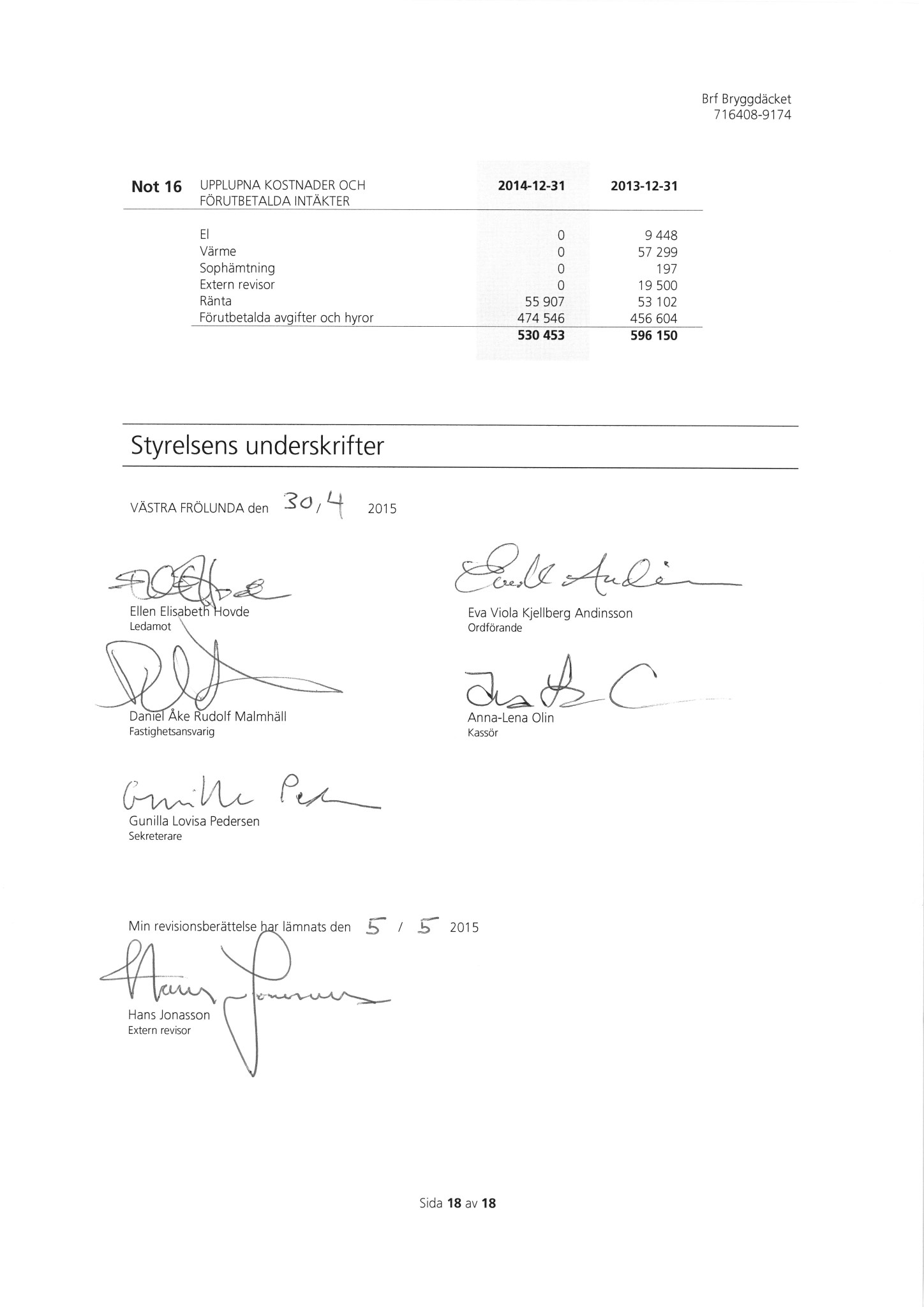 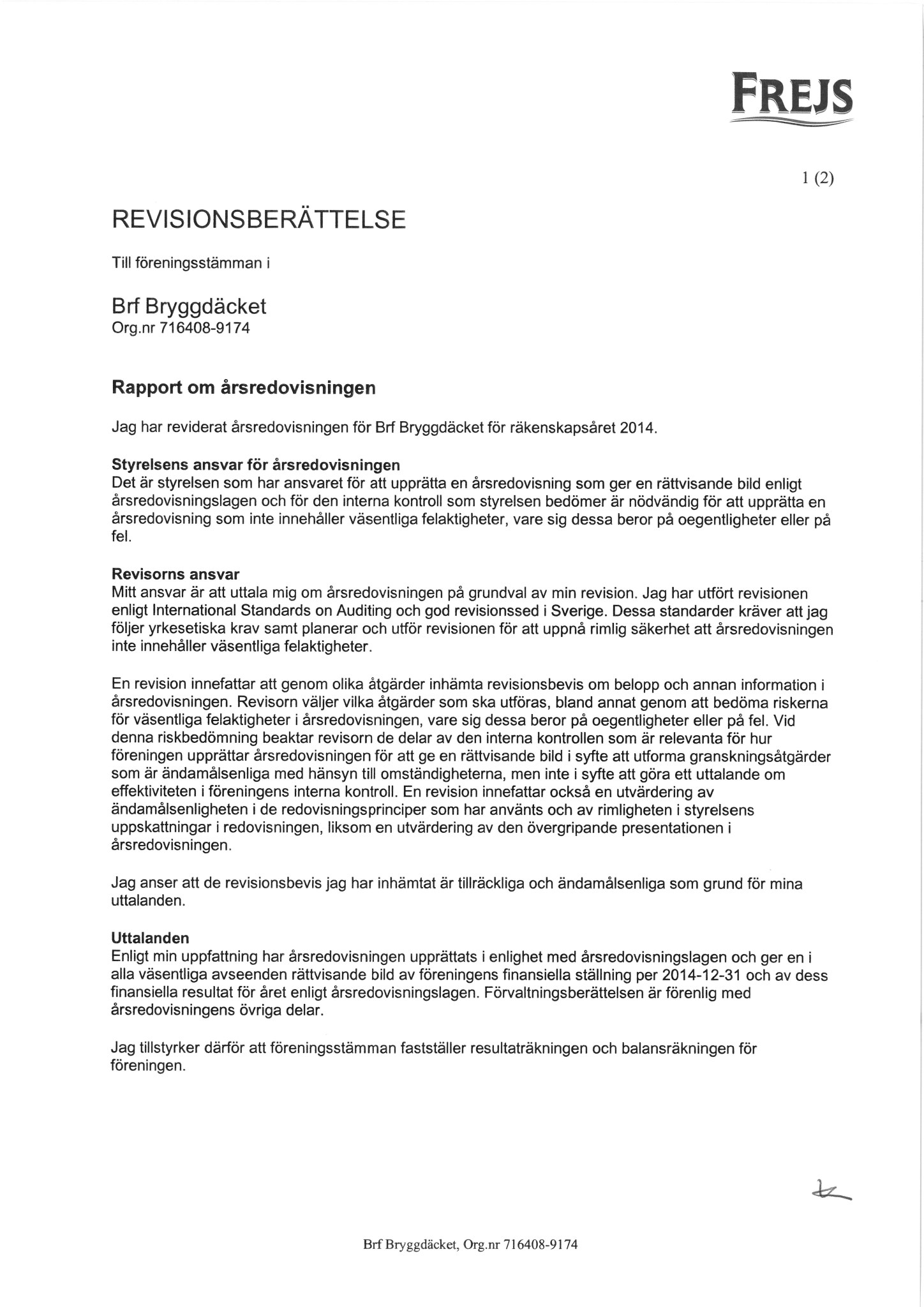 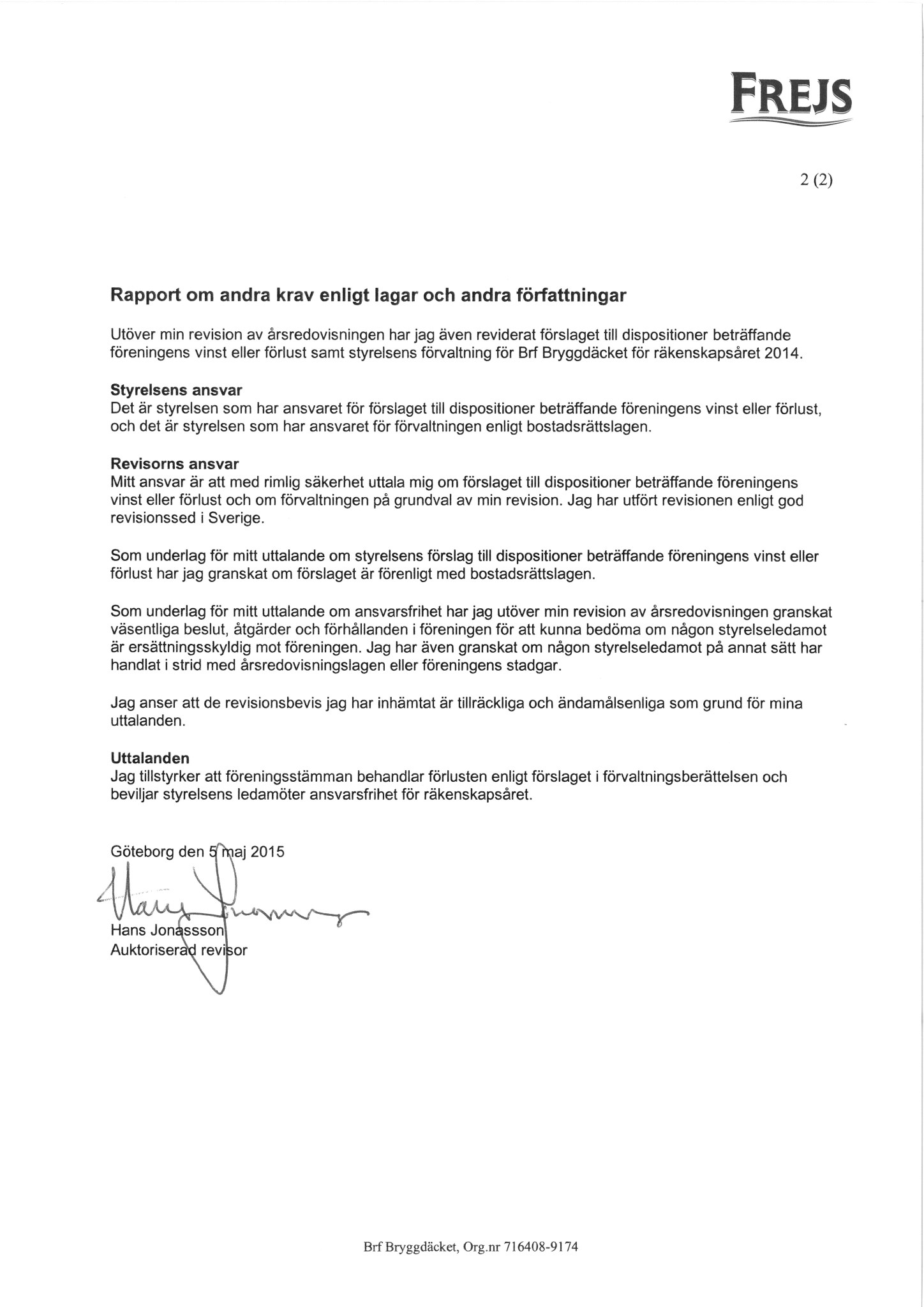 Eva Viola Kjellberg Andinsson Ordförande Gunilla Lovisa Pedersen Sekreterare Ellen Elisabeth Hovde Ledamot 	 Daniel Åke Rudolf Malmhäll Fastighetsansvarig 	 Anna-Lena Olin Kassör 	 Gun Christina Carlsson Suppleant 	 Helena Kristina Olerius Larsson Suppleant 	 Lena Maria Elisabeth Stone Suppleant 	 Ulla Berg Kristina Löfdahl Sammankallande Fastighetsbeteckning Förvärv Kommun ÄLVSBORG 139:15 1991 Göteborg ÄLVSBORG 139:11 1991 Göteborg ÄLVSBORG 139:12 1991 Göteborg ÄLVSBORG 139:14 1991 Göteborg Verksamhet i lokalerna Yta Löptid Livsmedelshandel 859 m² 2019-09-30 Frisörsalong 69 m² 2016-09-30 Ombyggnad av lokal pågår 260 m² Pizzeria 68 m² 2016-12-31 Omdragning varm-kallvattenrör och värmesystem för lägh.39 ABC 2014 Fuktskador Hemköp, Frysrum och ytter vägg Vagngarage 2014 Byte av lokalhyresgäst Hemköp Byte av lokalhyresgäst Hemköp Renoverat och upplåtit lgh 12 2014 Pizzerian tar över lokal Fåfängan, gör servering. Ombyggnad av lokaler 2014 Byte av mellanväggar terrasser 39:an 2014 - 2015 Ombyggn Påv.Centrum Ombyggn Påv.Centrum Takomläggning 2014 Tidigarelagt ett år Tidigarelagt ett år Reparation av bjälklag i livsmedelshandeln 2014 Fuktskada Fuktskada Målning P-platser medlemmar 2014 I samband med ombyggn av Påv.Centr I samband med ombyggn av Påv.Centr Toppning och målning P-plats butik 2014 I samband med ombyggnad av Påvlunds  Centrum I samband med ombyggnad av Påvlunds  Centrum Nytt hyresavtal med Willys Hemma, Axfood 2014 Uppgradering av el och ventilation i affärshuset 39 2014 Nya radiatorer Frisör 2014 Byte av utebelysning under loftgång 2014 Byte av tvättmaskin och uppfräschning av mangelrum 2014 Utveckling av Nya Påvelund Centrum. Byte fasad och fönster- dörrpartier, tillbyggnad torgyta, igen byggnad av passage i huskropp 39. 2014 - 2015 Beräknas klart februari 2015 Beräknas klart februari 2015 OVK Energideklaration upprättats 2014 Vattenskador i 7 st lägenheter 2014 Ansning av träd och buskar 2014 Fukt i bjälklag mellan källare och livsm.butik 2014 Beräknat klart febrari 2015 Beräknat klart febrari 2015 Uppgradering ventilation, pizzerian 2013 Obligatoriskt pga nya byggnadsnormer Obligatoriskt pga nya byggnadsnormer Renovering av affärslokaler 2013 Sammanslagning av 2 st affärslokaler, uppfräschning av en tredje affärslokal inför uthyrning Sammanslagning av 2 st affärslokaler, uppfräschning av en tredje affärslokal inför uthyrning Uppfräschning och förberedelse för sopsortering i soprum 2012 Utbyte av ventilation i affärslokaler 2012 - 2013 Bytt värmepaket i livsmedelsbutik 2012 Service och uppfräschning av tvättstuga 2012 Energieffektivisering värmesystem 2012 Avlopp utanför 35:an reparerat pga sättningsskador 2011 Hyreslägenhet 37B totalrenoverad 2011 Renovering Lekplats 2011 - 2012 Fönsterbyten loftgång 2010 Inklusive byte av altandörrar Inklusive byte av altandörrar Reparation av fjärrvärmekulvert 2009 Renovering av lokaler 2009 Renovering av toalett och biutrymmen frisörsalongen Renovering av toalett och biutrymmen frisörsalongen Renovering cykelrum 2009 Fönsterbyten i plan 1 och plan2 2009 Målning / kantlimning Asfalt 2009 Renovering av lokaler 2009 Renovering toalett Pizzeria Renovering toalett Pizzeria Renovering av lokaler 2009 Byte golv frisörsalongen Byte golv frisörsalongen Renovering av lokaler 2009 Renovering av toalett, byte golv presentbutik Asfaltering av affärsparkering 2008 - 2009 Renovering källargång tvättstuga 2008 Uppfrächning, målning affärsgång 2008 Fasadtvätt 2008 Säkerhetsbelysning Traneredsvägen 39 2008 Julbelysning i affärsträd 2008 Renovering trapphus, byte av dörrar och entrepartier i trapphus 2007 Renovering av balkonger 2006 Byte av föreningens lås 2004 Byte av reglerventiler 2004 Renoverat tak och fasad i affärslänga 2001 Renoverat elsystem och ventilation i lokaler 2001 - 2005 Fjärrvärme 2000 Renovering och tilläggsisolering av fasader 1996 Byte av samtliga takfönster 1996 Takomläggning 1991 Planerat underhåll År Kommentar Spolning/filmning VA 2015 ca.30 000 Flytt av mopedrum till förmån för Kontanten 2015 Beräknas klart febr 2015 Renovering av loftgång 39 2015 Montering/byte termostatventiler 2015 ca.160 000 Energideklaration 2019 giltlighetstid 10 år Internetleverantör GothNet via olika tjänsteleverantörer Teknisk förvaltning Föreningens styrelse Lägenhetsförteckning SBC Sveriges BostadsrättsCentrum AB Ekonomisk förvaltning SBC Sveriges BostadsrättsCentrum AB Ventilation och styrsystem MicaEl Markskötsel Primär Fastighetsförvaltning Fjärrvärme Göteborgs Energi Elförsörjning DinEl Grönområdesskötsel Önnerholms Trädgårdsanläggningar AB Fastighetsservice Primär Fastighetsförvaltning Städning Götalands Lokalvård Sophantering IL Recycling Kabel TV Kanal Digital CPG Bevakning AB Bevakningstjänst Kontanten Kontanten, Bankomat KASSAFLÖDE - 1 JANUARI - 31 DECEMBER 	 	 2014 	  	 2013 	  	 KASSA VID ÅRETS BÖRJAN 	 	4 737 042 	 	3 270 231 	 PENGAR IN 	 Rörelsens intäkter 	 	3 779 035 	 	3 387 125 	 Finansiella intäkter 	 	16 941 	 	15 630 	 Lägenhetsupplåtelser 	 	1 550 000 	 	2 615 000 	 Ökning av föreningens lån 	 	4 845 664 	 	0 	 Ökning av korta skulder 	 	1 522 309 	 	316 476 	 11 713 950 	 	6 334 230 	 PENGAR UT 	 Rörelsens kostnader exkl avskrivningar 	 	5 532 471 	 	2 276 109 	 Finansiella kostnader 	 	523 398 	 	487 229 	 Investeringar i fastigheten 	 	2 170 294 	 	1 909 296 	 Inköp av inventarier 	 	44 096 	 	0 	 Ökning av korta fordringar 	 	915 817 	 	89 362 	 Minskning av föreningens lån 	 	0 	 	105 424 	 	9 186 076 	 	4 867 419 	 KASSA VID ÅRETS SLUT 	 	7 264 915 	 	4 737 042 	 ÅRETS FÖRÄNDRING AV KASSAN 	 	2 527 874 	 	1 466 811 	 Flerårsöversikt Nyckeltal 2014 2013 2012 2011 Årsavgift/m² bostadsrättsyta 515 501 479 459 Hyror/m² hyresrättsyta 899 909 1 126 1 093 Lån/m² bostadsrättsyta 5 769 4 515 4 542 4 556 Elkostnad/m² totalyta 22 22 19 27 Värmekostnad/m² totalyta 63 92 94 92 Vattenkostnad/m² totalyta 20 19 30 24 Kapitalkostnader/m² totalyta 98 91 132 125 Soliditet (%) 43 52 49 49 Resultat efter finansiella poster (tkr) -2 755 28 -27 -278 Nettoomsättning (tkr) 3 435 3 384 3 616 3 466  	Till föreningsstämmans förfogande står följande medel:  	årets resultat -2 754 637 	  	ansamlad förlust före reservering till fond för yttre underhåll 	-629 980 	  	reservering till fond för yttre underhåll enligt stadgar 	-500 000 	  	Summa ansamlad förlust -3 884 617 	  	Styrelsen föreslår stämman följande disposition:  	av fond för yttre underhåll ianspråktas 	284 267 	  	att i ny räkning överförs -3 600 350 	 1 JANUARI - 31 DECEMBER 	2014-12-31 	 	2013-12-31 	 RÖRELSEINTÄKTER Årsavgifter och hyror Not 1 	 	3 389 689 	 	3 335 680 	 Övriga rörelseintäkter Not 2 	 	389 346 	 	51 445 	 	3 779 035 	 	3 387 125 	 RÖRELSEKOSTNADER Fastighetskostnader Not 3 	 	-3 909 066 	 	-887 988 	 Driftkostnader Not 4 	 	-943 942 	 	-1 038 856 	 Övriga externa kostnader Not 5 	 	-464 123 	 	-273 070 	 Personalkostnader Not 6 	 	-215 340 	 	-76 195 	 Avskrivningar Not 7 	 	-494 744 	 	-611 267 	 	-6 027 215 	 	-2 887 376 	 RÖRELSERESULTAT 	-2 248 180 	 	499 749 	 FINANSIELLA POSTER Ränteintäkter 	16 941 	 	15 630 	 Räntekostnader 	-523 398 	 	-487 229 	 	-506 457 	 	-471 599 	 ÅRETS RESULTAT 	-2 754 637 	 	28 150 	 TILLGÅNGAR 	 TILLGÅNGAR 	 	2014-12-31 	 	2013-12-31 	 ANLÄGGNINGSTILLGÅNGAR 	 MATERIELLA ANLÄGGNINGSTILLGÅNGAR 	 Byggnader och mark 	Not 8 	 ANLÄGGNINGSTILLGÅNGAR 	 MATERIELLA ANLÄGGNINGSTILLGÅNGAR 	 Byggnader och mark 	Not 8 	 	33 544 138 	 	34 038 147 	 Pågående byggnation Not 9 	 	2 931 342 	 	761 049 	 Maskiner och inventarier Not 10 	 	43 361 	 	0 	 	36 518 842 	 	34 799 196 	 FINANSIELLA ANLÄGGNINGSTILLGÅNGAR 	 Fordringar hos intresseföretag 	Not 11 	 FINANSIELLA ANLÄGGNINGSTILLGÅNGAR 	 Fordringar hos intresseföretag 	Not 11 	 	500 	 	500 	 500 	  	 500 	  	 SUMMA ANLÄGGNINGSTILLGÅNGAR 	 SUMMA ANLÄGGNINGSTILLGÅNGAR 	 	36 519 342 	 	34 799 696 	 OMSÄTTNINGSTILLGÅNGAR 	 KORTFRISTIGA FORDRINGAR 	 Avgifts- och hyresfordringar 	 OMSÄTTNINGSTILLGÅNGAR 	 KORTFRISTIGA FORDRINGAR 	 Avgifts- och hyresfordringar 	 	1 289 	 	8 305 	 SBC Klientmedel i SHB 	 SBC Klientmedel i SHB 	 	7 262 494 	 	0 	 Övriga fordringar 	 Övriga fordringar 	 	1 212 469 	 	253 118 	 Förutb kostnader och uppl intäkter 	Not 12 	 Förutb kostnader och uppl intäkter 	Not 12 	 	0 	 	36 518 	 	8 476 252 	 	297 941 	 KASSA OCH BANK 	 Kassa och bank 	 KASSA OCH BANK 	 Kassa och bank 	 	2 421 	 	1 310 	 SBC klientmedel i SHB 	 SBC klientmedel i SHB 	 	0 	 	4 735 732 	 	2 421 	 	4 737 042 	 SUMMA OMSÄTTNINGSTILLGÅNGAR 	 SUMMA OMSÄTTNINGSTILLGÅNGAR 	 	8 478 673 	 	5 034 982 	 SUMMA TILLGÅNGAR 	 SUMMA TILLGÅNGAR 	 	44 998 015 	 	39 834 678 	 EGET KAPITAL OCH SKULDER 	2014-12-31 	 	2013-12-31 	 EGET KAPITAL Not 13 	 Bundet eget kapital Medlemsinsatser 	22 099 576 	 	20 549 576 	 Fond för yttre underhåll Not 14 	 	1 284 267 	 	284 267 	 	23 383 843 	 	20 833 843 	 Fritt eget kapital Ansamlad förlust 	-1 129 979 	 	-158 130 	 Årets resultat 	-2 754 637 	 	28 150 	 	-3 884 616 	 	-129 979 	 SUMMA EGET KAPITAL 	19 499 227 	 	20 703 864 	 LÅNGFRISTIGA SKULDER Skulder till kreditinstitut Not 15 	 	22 041 365 	 	17 295 364 	 	22 041 365 	 	17 295 364 	 KORTFRISTIGA SKULDER Kortfristig del av skuld till kreditinstitut Not 15 	 	189 799 	 	154 337 	 Leverantörsskulder 	2 440 472 	 	746 620 	 Skatteskulder 	296 699 	 	299 645 	 Övriga kortfristiga skulder 	0 	 	38 699 	 Uppl kostnader och förutb intäkter Not 16 	 	530 453 	 	596 150 	 	3 457 423 	 	1 835 451 	 SUMMA EGET KAPITAL OCH SKULDER 	 SUMMA EGET KAPITAL OCH SKULDER 	 	44 998 015 	 	39 834 678 	 Ställda säkerheter 	 Uttagna fastighetsinteckningar 	Not 15 	 Ställda säkerheter 	 Uttagna fastighetsinteckningar 	Not 15 	 	22 794 000 	 	19 953 000 	 Varav i eget förvar 	 Varav i eget förvar 	 	0 	 	0 	 Ansvarsförbindelser 	 Ansvarsförbindelser 	 Inga 	  	 Inga 	  	 Byggnader 83 år (1,2 %) Progressiv avskrivn. 	 	 Fastighetsförbättringar 83 år, 15 år Progressiv avskrivn. 	 	 Värmeanläggning 20 år 	20 år 	 	 Bredband 10 år 	10 år 	 	 Fönster 40 år 	40 år 	 	 Ventilation 20 år 	20 år 	 	 Inventarier 5 år 	0 	 	 Not 1 ÅRSAVGIFTER OCH HYROR 	 	2014-12-31 	 	2013-12-31 	 Årsavgifter 	 	1 990 325 	 	1 935 839 	 Hyror bostäder 	 	52 590 	 	126 006 	 Hyror lokaler momspliktiga 	 	1 284 565 	 	1 222 059 	 Hyror lokaler 	 	3 450 	 	7 975 	 Hyror parkering moms 	 	1 200 	 	1 200 	 Hyror parkering 	 	51 260 	 	42 600 	 Hyror förråd 	 	6 300 	 	0 	 	3 389 689 	 	3 335 680 	 Not 2 ÖVRIGA RÖRELSEINTÄKTER 	 	2014 	 	2013 	 Kabel-TV intäkter 	 	13 599 	 	13 600 	 Värmeintäkter 	 	31 538 	 	34 399 	 Öresutjämning 	 	33 	 	36 	 Övriga intäkter 	 	344 177 	 	3 410 	 	389 346 	 	51 445 	 Not 3 FASTIGHETSKOSTNADER 	 	2014-12-31 	 	2013-12-31 	 Fastighetskostnader 	 Fastighetsskötsel entreprenad 	 	57 325 	 	27 828 	 Fastighetsskötsel beställning 	 	9 199 	 	10 560 	 Fastighetsskötsel gård beställning 	 	222 678 	 	247 603 	 Snöröjning/sandning 	 	36 061 	 	149 251 	 Städning entreprenad 	 	37 089 	 	75 739 	 Städning enligt beställning 	 	751 	 	10 009 	 Sotning 	 	6 852 	 	11 273 	 OVK Obl. Ventilationskontroll 	 	0 	 	22 715 	 Hissbesiktning 	 	0 	 	1 198 	 Bevakning 	 	59 025 	 	0 	 Gemensamma utrymmen 	 	10 114 	 	1 249 	 Serviceavtal 	 	14 812 	 	35 299 	 Förbrukningsmateriel 	 	3 613 	 	3 373 	 Störningsjour och larm 	 	2 732 	 	0 	 Brandskydd 	 	9 790 	 	0 	 	470 040 	 	596 096 	 Reparationer 	 Fastighet förbättringar 	 	44 345 	 	0 	 Brf Lägenheter 	 	46 486 	 	17 900 	 Lokaler 	 	233 601 	 	16 224 	 Tvättstuga 	 	18 333 	 	1 031 	 Lås 	 	11 170 	 	6 451 	 VVS 	 	22 720 	 	13 032 	 Värmeanläggning/undercentral 	 	1 932 	 	0 	 Ventilation 	 	0 	 	13 269 	 Elinstallationer 	 	68 190 	 	207 447 	 Hiss 	 	6 809 	 	0 	 Tak 	 	79 280 	 	0 	 Fasad 	 	7 396 	 	0 	 Mark/gård/utemiljö 	 	0 	 	1 455 	 Garage/parkering 	 	11 208 	 	0 	 Skador/klotter/skadegörelse 	 	8 430 	 	12 467 	 Vattenskada 	 	80 738 	 	2 615 	 	640 640 	 	291 892 	 Periodiskt underhåll 	 Byggnad 	 	1 595 974 	 	0 	 Lägenhet 	 	273 500 	 	0 	 Fasad 	 	928 912 	 	0 	 	2 798 386 	 	0 	 TOTALT FASTIGHETSKOSTNADER 	 	3 909 066 	 	887 988 	 Not 4 DRIFTKOSTNADER 	 	2014-12-31 	 	2013-12-31 	 Taxebundna kostnader 	 El 	 	117 782 	 	115 785 	 Värme 	 	339 904 	 	491 103 	 Vatten 	 	106 471 	 	100 280 	 Sophämtning/renhållning 	 	64 777 	 	57 252 	 	628 934 	 	764 420 	 Övriga driftkostnader 	 Försäkring 	 	84 718 	 	60 709 	 Kabel-TV 	 	78 640 	 	62 906 	 Bredband 	 	3 100 	 	2 672 	 	166 458 	 	126 287 	 Fastighetsskatt/Kommunal avgift 	 	148 549 	 	148 150 	 TOTALT DRIFTKOSTNADER 	 	943 942 	 	1 038 856 	 Not 5 ÖVRIGA EXTERNA KOSTNADER 	 	2014 	 	2013 	 Kreditupplysning 	 	1 175 	 	1 426 	 Tele och datakommunikation 	 	488 	 	1 563 	 Juridiska åtgärder 	 	123 382 	 	19 742 	 Inkassering avgift/hyra 	 	9 700 	 	5 400 	 Revisionsarvode extern revisor 	 	123 	 	16 920 	 Föreningskostnader 	 	24 863 	 	5 739 	 Styrelseomkostnader 	 	993 	 	2 213 	 Förvaltningsarvode 	 	75 499 	 	73 711 	 Förvaltningsarvoden övriga 	 	54 282 	 	12 392 	 Administration 	 	22 447 	 	12 167 	 Korttidsinventarier 	 	23 736 	 	0 	 Konsultarvode 	 	80 538 	 	116 118 	 Bostadsrätterna Sverige Ek För 	 	11 940 	 	5 680 	 Övriga driftskostnader 	 	34 957 	 	0 	 	464 123 	 	273 070 	 Not 6 PERSONALKOSTNADER 	 	2014 	 	2013 	  Anställda och personalkostnader 	 Föreningen har inte haft någon anställd. 	 Följande ersättningar har utgått 	 Styrelse och internrevisor 	 	166 600 	 	59 350 	 Sociala kostnader 	 	48 740 	 	16 845 	 	215 340 	 	76 195 	 Not 7 AVSKRIVNINGAR 	 	2014 	 	2013 	 Byggnad 	 	352 305 	 	57 902 	 Förbättringar 	 	141 704 	 	553 365 	 Inventarier 	 	735 	 	0 	 	494 744 	 	611 267 	 Not 8 BYGGNADER OCH MARK 	 	2014-12-31 	 	2013-12-31 	 Ackumulerade anskaffningsvärden 	 Vid årets början 	 	41 769 334 	 	40 621 087 	 Nyanskaffningar 	 	0 	 	1 148 247 	 Utgående anskaffningsvärde 	 	41 769 334 	 	41 769 334 	 Ackumulerade avskrivningar enligt plan 	 Vid årets början 	 	-7 731 187 	 	-7 119 920 	 Årets avskrivningar enligt plan 	 	-494 009 	 	-611 267 	 Utgående avskrivning enligt plan 	 	-8 225 196 	 	-7 731 187 	 Planenligt restvärde vid årets slut 	 	33 544 138 	 	34 038 147 	 I restvärdet vid årets slut ingår mark med 	 	6 320 690 	 	6 320 690 	 Taxeringsvärde 	 Taxeringsvärde byggnad 	 	34 600 000 	 	34 600 000 	 Taxeringsvärde mark 	 	13 718 000 	 	13 718 000 	 	48 318 000 	 	48 318 000 	 Uppdelning av taxeringsvärde 	 Bostäder 	 	40 400 000 	 	40 400 000 	 Lokaler 	 	7 918 000 	 	7 918 000 	 	48 318 000 	 	48 318 000 	 Not 9 PÅGÅENDE BYGGNATION 	 	2014 	 	2013 	 Pågående om- och tillbyggnad 	 	2 931 342 	 	761 049 	 	2 931 342 	 	761 049 	 Not 10 MASKINER OCH INVENTARIER 	 	2014-12-31 	 	2013-12-31 	 Ackumulerade anskaffningsvärden 	 Vid årets början 	 	54 637 	 	54 637 	 Nyanskaffningar 	 	44 096 	 	0 	 Utrangering/försäljning 	 	0 	 	0 	 Utgående anskaffningsvärde 	 	98 733 	 	54 637 	 Ackumulerade avskrivningar enligt plan 	 Vid årets början 	 	-54 637 	 	-54 637 	 Årets avskrivningar enligt plan 	 	-735 	 	0 	 Utrangering/försäljning 	 	0 	 	0 	 Utgående ack. avskrivningar enligt plan 	 	-55 372 	 	-54 637 	 Redovisat restvärde vid årets slut 	 	43 361 	 0 	  	 Not 11 FORDRINGAR HOS INTRESSEFÖRETAG 	 	2014 	 	2013 	 Insats Bostadsrätterna Sverige 	 	500 	 	500 	 500 	  	 500 	  	 Not 12 FÖRUTBETALDA KOSTNADER OCH 	 UPPLUPNA INTÄKTER 	2014-12-31 	 	2013-12-31 	 Försäkring 	 	0 	 	20 565 	 Kabel-TV 	 	0 	 	15 730 	 Bredband 	 	0 	 	223 	 0 	  	 	36 518 	  	Bundet eget kapital Belopp vid årets utgång Förändring under året Disposition av föregående års resultat enl stämmans beslut Belopp vid årets ingång  	Inbetalda insatser 16 111 610 143 221 0 15 968 389  	Upplåtelseavgifter 5 987 966 1 406 779 0 4 581 187  	Fond för yttre underhåll 1 284 267 500 000 500 000 284 267  	S:a bundet eget kapital  	Ansamlad förlust 23 383 843 2 050 000 500 000 20 833 843  	Ansamlad förlust -1 129 979 -500 000 -471 850 -158 130  	Årets resultat -2 754 637 -2 754 637 -28 150 28 150 	 	S:a ansamlad förlust -3 884 616 -3 254 637 -500 000 -129 979 	 	S:a eget kapital 19 499 227 -1 204 637 0 20 703 864 Not 14 FOND FÖR YTTRE UNDERHÅLL 	 	2014 	 	2013 	 Vid årets början 	 	284 267 	 	412 233 	 Reservering enligt stadgar 	 	500 000 	 	0 	 Extra reservering enligt stämmobeslut 	 	500 000 	 	0 	 Ianspråktagande enligt stadgar 	 	0 	 	0 	 Ianspråktagande enligt stämmobeslut 	 	0 	 	-127 966 	 Vid årets slut 	 	1 284 267 	 	284 267 	 Not 15 SKULDER TILL KREDITINSTITUT Räntesats 	 2014-12-31 	Belopp 	 2014-12-31 Belopp 2013-12-31 Villkorsändringsdag Handelsbanken 	1,820 % 	 	0 	 2 270 100 Avslutad Handelsbanken 	3,220 % 	 	4 893 052 	 4 942 476 2018-12-01 Handelsbanken 	1,820 % 	 	0 	 319 125 Avslutad Handelsbanken 	1,820 % 	 	0 	 2 030 000 Avslutad Handelsbanken 	1,820 % 	 	0 	 1 000 000 Avslutad Handelsbanken 	1,820 % 	 	0 	 2 000 000 Avslutad Handelsbanken 	2,870 % 	 	2 444 000 	 2 444 000 2015-09-30 Handelsbanken 	2,870 % 	 	2 444 000 	 2 444 000 2015-09-30 Swedbank 	1,667 % 	 	5 000 000 	 0 2019-09-11 Swedbank 	0,985 % 	 	7 514 313 	 0 Rörligt Summa skulder till kreditinstitut 	 Summa skulder till kreditinstitut 	 	22 295 365 	 17 449 701 Kortfristig del av skulder till kreditinstitut 	 Kortfristig del av skulder till kreditinstitut 	 	-254 000 	 -154 337 	22 041 365 	 17 295 364 